Chương trình học bổng Panasonic 2016ĐƠN XIN CẤP HỌC BỔNGTôi xin xác nhận những thông tin tôi cung cấp trong Đơn xin cấp Học bổng này và những tài liệu kèm theo là chính xác và đúng sự thật.Tôi đồng ý tuân theo những điều kiện của Học bổng Panasonic và những sửa đổi (nếu có). Tôi hoàn toàn ý thức được rằng việc cung cấp những thông tin sai lệch hoặc không chính xác sẽ ảnh hưởng đến việc xét và cấp Học bổng cho tôi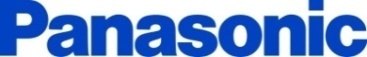 Mẫu 1Thông tin cá nhânThông tin cá nhânThông tin cá nhânThông tin cá nhânHọ và tênẢnh 4x6(ảnh trong vòng 6 tháng trở lại đây)Ngày sinhẢnh 4x6(ảnh trong vòng 6 tháng trở lại đây)Giới tínhẢnh 4x6(ảnh trong vòng 6 tháng trở lại đây)Khoa/trường đại họcẢnh 4x6(ảnh trong vòng 6 tháng trở lại đây)Thời gian dự kiến tốt nghiệp đại học (tháng/năm)Ảnh 4x6(ảnh trong vòng 6 tháng trở lại đây)Tổng điểm trung bình các năm học đại học ( tính tới học kỳ 1 năm học 2015-2016)Ảnh 4x6(ảnh trong vòng 6 tháng trở lại đây)Địa chỉ liên hệẢnh 4x6(ảnh trong vòng 6 tháng trở lại đây)Số điện thoạiẢnh 4x6(ảnh trong vòng 6 tháng trở lại đây)Địa chỉ emailẢnh 4x6(ảnh trong vòng 6 tháng trở lại đây)Thông tin gia đìnhThông tin gia đìnhThông tin gia đìnhThông tin gia đìnhTênMối quan hệNghề nghiệpĐịa chỉChaTuổi:MẹTuổi:Anh/chị/em:Tuổi:Anh/chị/em:Tuổi:Anh/chị/em:Tuổi:Vợ/con ( nếu đã kết hôn)Hoàn cảnh gia đình ( với trường hợp sinh viên có hoàn cảnh gia đình khó khăn)Hoàn cảnh gia đình ( với trường hợp sinh viên có hoàn cảnh gia đình khó khăn)Hoàn cảnh gia đình ( với trường hợp sinh viên có hoàn cảnh gia đình khó khăn)Hoàn cảnh gia đình ( với trường hợp sinh viên có hoàn cảnh gia đình khó khăn)( có thể sử dụng thêm giấy nếu cần)( có thể sử dụng thêm giấy nếu cần)( có thể sử dụng thêm giấy nếu cần)( có thể sử dụng thêm giấy nếu cần)Chứng chỉ tiếng Anh/ tiếng Nhật đạt được ( nếu có)Chứng chỉ tiếng Anh/ tiếng Nhật đạt được ( nếu có)Chứng chỉ tiếng Anh/ tiếng Nhật đạt được ( nếu có)Chứng chỉ tiếng Anh/ tiếng Nhật đạt được ( nếu có)( có thể sử dụng thêm giấy nếu cần)( có thể sử dụng thêm giấy nếu cần)( có thể sử dụng thêm giấy nếu cần)( có thể sử dụng thêm giấy nếu cần)Các thành tích khác  (nếu có)Các thành tích khác  (nếu có)Các thành tích khác  (nếu có)Các thành tích khác  (nếu có)( có thể sử dụng thêm giấy nếu cần)( có thể sử dụng thêm giấy nếu cần)( có thể sử dụng thêm giấy nếu cần)( có thể sử dụng thêm giấy nếu cần)Lý do mong muốn nhận học bổng PanasonicLý do mong muốn nhận học bổng PanasonicLý do mong muốn nhận học bổng PanasonicLý do mong muốn nhận học bổng Panasonic( có thể sử dụng thêm giấy nếu cần)( có thể sử dụng thêm giấy nếu cần)( có thể sử dụng thêm giấy nếu cần)( có thể sử dụng thêm giấy nếu cần)Mục tiêu và kế hoạch cho tương laiMục tiêu và kế hoạch cho tương laiMục tiêu và kế hoạch cho tương laiMục tiêu và kế hoạch cho tương lai( có thể sử dụng thêm giấy nếu cần)( có thể sử dụng thêm giấy nếu cần)( có thể sử dụng thêm giấy nếu cần)( có thể sử dụng thêm giấy nếu cần)Người xin cấp học bổng:( ký và ghi rõ họ tên)Ngày: